										Podpis	Wykonawcy																													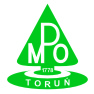 Zintegrowany System ZarządzaniaZałącznik nr 2 Wykaz akumulatorów samochodowych stosowanych w Miejskim Przedsiębiorstwie Oczyszczania Sp. z o.o. w ToruniuZałącznik nr 2z dnia 29.04.2013Znak: AS/P-32/2013Lp.     Napięcie                         (V)Pojemność      (Ah)Ilość (szt)Nazwa producentaCena jednostkowa netto za 1szt                                        (zł)Wartość netto   (zł)Stawka podatku               VAT%  1.12      18550        .232.      12      2108233.12      1107234.12      774235.12      1004236.6       195423Wartość  ogółemWartość  ogółemWartość  ogółem77       --23